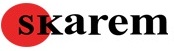 Załącznik nr 3 do instrukcji czynności przy pozyskaniu ochrony obiektu                                                                                                                                                                                                 CZYNNOŚCIPRZY ROZPOCZĘCIU USŁUGI OCHRONY OBIEKTUOBIEKT ……………………………………………………………………………………………………………………………                                                                                                                                                                             Sporządził:l.p.Czynności do wykonaniaData wykonaniaIlośćOpis1Zapotrzebowania na zakup i montaż sprzętu niezbędnego dla prawidłowej ochrony obiektu2Wydanie skierowań na badania lekarskie przejmowanych pracowników ochrony3Wysłanie do magazynu zapotrzebowania na umundurowanie dla pracowników ochrony, z określeniem terminu realizacji4Przeprowadza nabór pracowników zgodnie z kalkulacją oraz ustalonymi z kontrahentem zasadami5Założenie Teczki ObiektuZgodnie z wzorem do Zarządzenia nr DO/6/03/20166.Zakłada Księgę Realizacji UmowyZgodnie z wzorem do Zarządzenia nr DO/6/03/2016